PÅSKEFERIE 2017   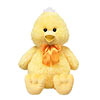 VI ØNSKER EN OVERSIKT OVER NÅR BARNET DITT KOMMER I LØPET AV SKOLENS PÅSKEFERIE -FOR Å KUNNE PLANLEGGE PERSONALRESSURSENE BEST MULIGLEVERES PÅ DIN AVDELING INNEN 20. MARSELLER PÅ EPOST: mona.bjorsvik@kvitsoy.kommune.noBarnets navn: ________________________Andre fridager? ________________________Barnet kommer:Barnet kommer ikke:Barnet Kommer kl 0630: Mand 10/4Tirs 11/4Ons 12/4Åpent til kl 1200.